Crescere Imprenditori – Camera di Commercio di Viterbo80 ore di formazione e tutoraggio all’imprenditorialità ed all’autoimpiegoA chi si rivolgeAi giovani che non studiano, non lavorano e non sono attualmente impegnati in percorsi di istruzione e formazione (NEET), che:• hanno un'età compresa tra i 18 e i 29 anni•	 sono iscritti a “Garanzia Giovani” e non stanno usufruendo di alcuna misura di politica attiva, compresi i percorsi di supporto e sostegno all’autoimpiego/autoimprenditorialità organizzati a livello regionale.SedeCamera di Commercio di Viterbo, Azienda speciale Cefas, Viale Trieste 127, 01100 Viterbo.Periodo di svolgimento:Data di inizio 30 maggio 2017Date successive 6 giugno 2017 - 13 giugno 2017 - 15 giugno 2017 - 20 giugno 2017 - 22 giugno 2017 - 27 giugno 2017 - 29 giugno 2017 - 4 luglio 2017 - 6 luglio 2017.La durata è di 80 ore suddivise in:•   60 ore di attività formativa • 20 ore di fase specialistica di accompagnamento e assistenza tecnica a livello personalizzato.La partecipazione è gratuita. La frequenza è obbligatoria.L’attestato di partecipazione verrà rilasciato ai soggetti che abbiano frequentato almeno il 70% della durata del percorso.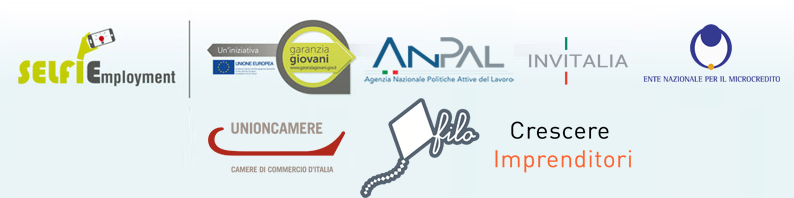 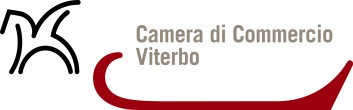 Percorso formativo gratuito per accompagnare gli aspiranti imprenditori nell’avvio di impresa. Il corso offrirà ai partecipanti strumenti e conoscenze per lo sviluppo di una idea imprenditoriale fino alla redazione del Business Plan.Al termine del percorso i giovani selezionati, in base al progetto di impresa realizzato potranno accedere al Fondo SELFIEmployment. 